ПРАВИЛА БЕЗОПАСНОГО ПОВЕДЕНИЯ НА ВОДЕУмение хорошо плавать - одна из важнейших гарантий безопасного отдыха на воде, но помните, что даже хороший пловец должен соблюдать постоянную осторожность, дисциплину и строго придерживаться правил поведения на воде.Лучше всего купаться в специально оборудованных местах: пляжах, бассейнах, купальнях; обязательно предварительно пройти медицинское освидетельствование и ознакомившись с правилами внутреннего распорядка мест для купания.В походах место для купания нужно выбирать там, где чистая вода, ровное песчаное или гравийное дно, небольшая глубина (до 2 м), нет сильного течения (до 0,5 м/с).Начинать купаться рекомендуется в солнечную безветренную погоду при температуре воды 17-190С, воздуха 20-250С. В воде следует находиться 10-15 минут, перед заплывом необходимо предварительно обтереть тело водой.При переохлаждении тела пловца в воде могут появиться судороги, которые сводят руку, а чаще ногу или обе ноги. При судорогах надо немедленно выйти из воды. Если нет этой возможности, то необходимо действовать следующим образом:1.Изменнть стиль плавания - плыть на спине.2.При ощущении стягивания пальцев руки, надо быстро, с силой сжать кисть руки в кулак, сделать резкое отбрасывающее движение рукой в наружную сторону, разжать кулак.3.При судороге икроножной мышцы необходимо согнуться, двумя руками обхватить стопу пострадавшей ноги и с силой подтянуть стопу к себе.4.При судорогах мышц бедра необходимо обхватить рукой ногу с наружной стороны ниже голени у лодыжки (за подъем) и, согнув ее в колене, потянуть рукой с силой назад к спине.5.Произвести укалывание любым острым подручным предметом (булавкой, иголкой и т.п.)6.Уставший пловец должен помнить, что лучшим способом для отдыха на воде является положение "лежа на спине".Не заплывайте за буйки – там может оказаться резкий обрыв дна, холодный ключ, заросли водорослей и т.п.Не устраивайте в воде игр, связанных с захватами – в пылу азарта Вы можете послужить причиной того, что партнер вместо воздуха вдохнет воду и потеряет сознание.Правила оказания помощи при утоплении1. Перевернуть пострадавшего лицом вниз, опустить голову ниже таза.2. Очистить ротовую полость.3. Резко надавить на корень языка.4. При появлении рвотного и кашлевого рефлексов - добиться полного удаления воды из дыхательных путей и желудка.5. Если нет рвотных движений и пульса - положить на спину и приступить к реанимации (искусственное дыхание, непрямой массаж сердца). При появлении признаков жизни - перевернуть лицом вниз, удалить воду из легких и желудка.6. Вызвать “Скорую помощь”.Если человек уже погрузился в воду, не оставляйте попыток найти его на глубине, а затем вернуть к жизни. Это можно сделать, если утонувший находился в воде не более 6 минут.НЕЛЬЗЯОСТАВЛЯТЬ ПОСТРАДАВШЕГО БЕЗ ВНИМАНИЯ (в любой момент может произойти остановка сердца)САМОСТОЯТЕЛЬНО ПЕРЕВОЗИТЬ ПОСТРАДАВШЕГО, ЕСЛИ ЕСТЬ ВОЗМОЖНОСТЬ ВЫЗВАТЬ СПАСАТЕЛЬНУЮ СЛУЖБУ.Чтобы избавиться от воды, попавшей в дыхательные пути и мешающей дышать, нужно немедленно остановиться, энергичными движениями рук и ног удерживаться на поверхности воды и, подняв голову возможно выше, сильно откашляться. Чтобы избежать захлебывания в воде, пловец должен соблюдать правильный ритм дыхания. Плавая в волнах, нужно внимательно следить за тем, чтобы делать вдох, когда находишься между гребнями волн. Плавая против волн, следует спокойно подниматься на волну и скатываться с нее. Если идет волна с гребнем, то лучше всего подныривать под нее немного ниже гребня.Попав в быстрое течение, не следует бороться против него, необходимо не нарушая дыхания плыть по течению к берегу.Оказавшись в водовороте, не следует поддаваться страху, терять чувство самообладания. Необходимо набрать побольше воздуха в легкие, погрузиться в воду и, сделав сильный рывок в сторону по течению, всплыть на поверхность.Запутавшись в водорослях, не делайте резких движений и рывков. Необходимо лечь на спину, стремясь мягкими, спокойными движениями выплыть в ту сторону, откуда приплыл. Если все-таки не удается освободиться от растений, то, освободив руки, нужно поднять ноги и постараться осторожно освободиться от растений при помощи рук.Нельзя подплывать близко к идущим судам с целью покачаться на волнах. Вблизи идущего теплохода возникает течение, которое может затянуть под винт. Опасно прыгать (нырять) в воду в неизвестном месте - можно удариться головой о грунт, корягу, сваю и т.п., сломать шейные позвонки, потерять сознание и погибнуть.Не менее опасно нырять с плотов катеров, лодок, пристаней и других плавучих сооружений. Под водой могут быть бревна - топляки, сваи, рельсы, железобетон и пр. Нырять можно лишь в местах, специально для этого оборудованных. Нельзя купаться у крутых, обрывистых и заросших растительностью берегов. Здесь склон дна может оказаться очень засоренным корнями и растительностью. Иногда песчаное дно бывает зыбучим, что опасно для не умеющих плавать.Важным условием безопасности на воде является строгое соблюдение правил катания на лодке. Нельзя выходить в плавание на неисправной и полностью необорудованной лодке. Перед посадкой в лодку, надо осмотреть ее и убедиться в наличии весел, руля, уключин, спасательного круга, спасательных жилетов по числу пассажиров, и черпака для отлива воды. Посадку в лодку производить, осторожно ступая посреди настила. Садиться на балки (скамейки) нужно равномерно. Ни в коем случае нельзя садиться на борт лодки, пересаживаться с одного места на другое, а также переходить с одной лодки на другую, раскачивать лодку и нырять с нее.Запрещается кататься на лодке детям до 16 лет без сопровождения взрослых, перегружать лодку сверх установленной нормы для этого типа лодки, пересекать курс моторных судов, близко находиться к ним и двигаться по судовому ходу. Опасно подставлять борт лодки параллельно идущей волне. Волну надо "резать" носом лодки поперек или под углом.Если лодка опрокинется, в первую очередь нужно оказать помощь тому, кто в ней нуждается. Лучше держаться всем пассажирам за лодку и общими усилиями толкать ее к берегу или на мелководье.Для не умеющих плавать и плохо плавающих, особую опасность представляют различные надувные плавсредства: камеры, пояса, резиновые матрацы и т.п.Управление по делам ГО и ЧСПРАВИЛА ПОВЕДЕНИЯ НА ВОДЕ ДЛЯ ДЕТЕЙ ЛЕТОМОбязательные к исполнению правила поведения на воде для детей обозначены в следующей памятке:Купаться и даже просто заходить в воду можно только в сопровождении и под присмотром взрослых. Плавать в незнакомом водоеме, особенно в отсутствии знакомых взрослых людей, категорически запрещено!Нельзя играть и баловаться, захватывать других детей и изображать утопленников, находясь на поверхности воды. Более того, запрещается играть даже на берегу в том случае, если оттуда можно упасть в воду.Детям, которые не умеют плавать или не слишком хорошо плавают самостоятельно, необходимо использовать плавательные круги, нарукавники, матрасы или защитные жилеты.Нельзя заходить слишком далеко от берега, даже в случае использования защитных приспособлений.Нырять можно только в местах, которые специально для этого предназначены и оборудованы соответствующим образом. Категорически запрещается прыгать в воду с обрывов, мостов и любых других возвышений. Кроме того, нырять в незнакомом месте также может быть очень опасно, поскольку на глубине там могут оказаться коряги, крупные камни и так далее.Ни при каких обстоятельствах нельзя заплывать за буйки, установленные в любом оборудованном для купания месте. Это правило распространяется даже на взрослых, поэтому именно на него следует обратить особенное внимание ребенка.Нельзя приближаться к судну, находящемуся в движении, а также заплывать на судовой ход.Если на пляже установлена специальная табличка «купаться запрещено», игнорировать ее категорически нельзя. В некоторых случаях подобную табличку заменяет флаг определенного цвета, например, красного.Находясь вблизи оврага или канала, следует соблюдать особую осторожность. Нельзя слишком близко подходить к такой выемке, поскольку на ее берегу может быть очень скользко.Если на воде неожиданно началось сильное течение, крайне не рекомендуется плыть против него. Необходимо объяснить ребенку, что в подобной ситуации следует направляться по течению, стараясь максимально приблизиться к берегу. В противном случае он быстро растратит свои силы и не сможет выбраться из воды.Нельзя плавать, купаться и просто входить в воду при наличии любых признаков заболевания, например, повышенной температуре тела, интенсивной боли или приступах тошноты.Нельзя купаться в воде, температура которой составляет менее 18 градусов по шкале Цельсия.Наконец, нельзя слишком громко кричать и привлекать внимание окружающих, подавая сигналы ложной тревоги. В противном случае при возникновении реальной опасности другие люди не придадут должного значения крикам ребенка, а это при неблагоприятном стечении обстоятельств может стоить ему жизни.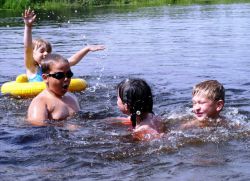 Кроме того, абсолютно всем детям будет полезно знать правила оказания первой помощи утопающему, а также необходимую тактику действий в случае возникновения судороги икроножных мышц. Такая ситуация встречается достаточно часто, причем свести ногу у малыша может даже в довольно теплой воде.Поскольку многие дети при судороге впадают в панику, родители должны обязательно объяснить своему отпрыску, что в такой ситуации нужно оставаться максимально спокойным, лечь на спину и плыть в сторону берега, одновременно растирая мышцы рукой.
Источник: http://womanadvice.ru/pravila-povedeniya-na-vode-dlya-detey-pamyatka